㈜에스피시스템스 대졸 신입사원 채용공고 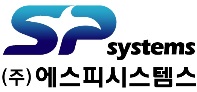 1. 기업개요2. 지원자격 및 채용정보 - 21년 2월 이전 졸업 또는 졸업예정인 분(2021년 7~8월 초 입사 가능한 분)- 병역필 또는 면제자로 해외여행에 결격사유가 없는 분 3. 전형절차서류전형 > 인적성검사 > 실무 및 임원면접 > 최종합격 4. 지원방법 및 전형일정- 담당자 이메일 접수 : mijin@spsystems.kr- 접수기한 : 2021년 7월 14일(수) ~ 7월 31일(토) 오후 6시 5. 문의사항 - 관리팀 성미진(전화 055-371-5610 / 이메일 mijin@spsystems.kr)회 사 명(주)에스피시스템스사 원 수65명대표자명심효준, 심상균사업내용산업용로봇을 이용한 공장자동화 시스템 설계,제작업 종제조업전화번호055-371-5600설립년도1988년팩스번호055-371-5606홈페이지www.spsystems.co.kr비고청년친화강소기업(고용노동부),코스닥 상장법인주 소(50591) 경남 양산시 어곡공단로123(50591) 경남 양산시 어곡공단로123(50591) 경남 양산시 어곡공단로123VISIONTotal Solution Provider for Smart FactoryTotal Solution Provider for Smart FactoryTotal Solution Provider for Smart Factory모집부문모집전공담당업무모집인원비고사항전략실경영학 등 상경계열또는 산업공학사업기획경영혁신1명연구소IT, 전산전공전산담당2명1명 내국인, 1명 외국인 채용연구소기계설계, 전기전자,메카트로닉스 등기계설계연구/전기전자설계1명근무시간09:00 ~ 18:00근 무 지경남 양산 급 여225만원~235만원, 면접후 결정휴 일주 5일제(법정공휴일 휴무)복리후생․ 주 5일제 근무 / 4대 보험 / 퇴직연금 / 연차․ 경조사비 / 경영성과에 따른 성과급 별도 지급 / 장기근속포상 ․ 사내행사(야유회, 창립기념일, 송년회) / 생일 선물 지급 ․ 주택자금지원 / 기숙사제공(출퇴근 불가능한 타지역)․ 통근버스 운행, 사내식당 운영 / 청년내일채움공제․ 주 5일제 근무 / 4대 보험 / 퇴직연금 / 연차․ 경조사비 / 경영성과에 따른 성과급 별도 지급 / 장기근속포상 ․ 사내행사(야유회, 창립기념일, 송년회) / 생일 선물 지급 ․ 주택자금지원 / 기숙사제공(출퇴근 불가능한 타지역)․ 통근버스 운행, 사내식당 운영 / 청년내일채움공제․ 주 5일제 근무 / 4대 보험 / 퇴직연금 / 연차․ 경조사비 / 경영성과에 따른 성과급 별도 지급 / 장기근속포상 ․ 사내행사(야유회, 창립기념일, 송년회) / 생일 선물 지급 ․ 주택자금지원 / 기숙사제공(출퇴근 불가능한 타지역)․ 통근버스 운행, 사내식당 운영 / 청년내일채움공제제출서류이력서 및 자기소개서이력서 및 자기소개서이력서 및 자기소개서입 사 지 원 서입 사 지 원 서입 사 지 원 서입 사 지 원 서입 사 지 원 서입 사 지 원 서입 사 지 원 서입 사 지 원 서입 사 지 원 서입 사 지 원 서입 사 지 원 서입 사 지 원 서입 사 지 원 서입 사 지 원 서입 사 지 원 서입 사 지 원 서입 사 지 원 서입 사 지 원 서입 사 지 원 서입 사 지 원 서입 사 지 원 서입 사 지 원 서입 사 지 원 서입 사 지 원 서입 사 지 원 서입 사 지 원 서입 사 지 원 서입 사 지 원 서입 사 지 원 서입 사 지 원 서지원분야지원분야입 사 지 원 서입 사 지 원 서입 사 지 원 서입 사 지 원 서입 사 지 원 서입 사 지 원 서입 사 지 원 서입 사 지 원 서입 사 지 원 서입 사 지 원 서입 사 지 원 서입 사 지 원 서입 사 지 원 서입 사 지 원 서입 사 지 원 서성 명성 명성 명성 명생 년 월 일생 년 월 일생 년 월 일생 년 월 일생 년 월 일성 명성 명성 명성 명성 별성 별성 별성 별성 별연락처주 소연락처전화번호- -- -- -- -- -휴대폰휴대폰휴대폰- -- -- -- -- -- -E-MailE-MailE-MailE-Mail학력사항기 간기 간기 간기 간기 간출신학교출신학교출신학교출신학교전공전공전공전공전공학 점학 점학 점기 타기 타기 타기 타기 타학력사항~ ~ ~ ~ ~ 고등학교고등학교고등학교고등학교과 과 과 과 과 학력사항~ ~ ~ ~ ~ 대학교대학교대학교대학교과과과과과□졸업 □졸업예정□졸업 □졸업예정□졸업 □졸업예정□졸업 □졸업예정□졸업 □졸업예정병역군 별병 과병 과병 과계 급계 급계 급계 급복무기간복무기간복무기간복무기간복무기간복무기간복무기간복무기간제대구분제대구분제대구분제대구분제대구분미필사유병역～～～～～～～～□ 만기 □ 의가사□ 만기 □ 의가사□ 만기 □ 의가사□ 만기 □ 의가사□ 만기 □ 의가사자격증/어학/수상내역자격증/어학/수상내역자격/어학/수상명자격/어학/수상명자격/어학/수상명자격/어학/수상명자격/어학/수상명자격/어학/수상명자격/어학/수상명자격/어학/수상명자격/어학/수상명취득일/수상일취득일/수상일취득일/수상일취득일/수상일취득일/수상일취득일/수상일취득일/수상일발행처/기관발행처/기관발행처/기관발행처/기관발행처/기관자격증/어학/수상내역자격증/어학/수상내역자격증/어학/수상내역자격증/어학/수상내역자격증/어학/수상내역자격증/어학/수상내역기타취미특기특기대외활동기간구분기관/장소내용대외활동대외활동대외활동경력사항기간구분회사명부서/직급/직책경력사항경력사항경력사항자 기 소 개 서